OverviewPrerequisitesPlease consult WIP Install Guide.pdf for prerequisitesSupplementary Prerequisites for SAP-BISAP-BI Client Tool BI4.2 SP5 and further (SP4 OK, SP3 might work but not fully tested)SAP-BI Client ToolScreenshots (With options Selected for Java and Rest API)Installing WIP See document WIP Install Guide run the standard WIP Install procedure.In the modules ensure you have selected SAP Service 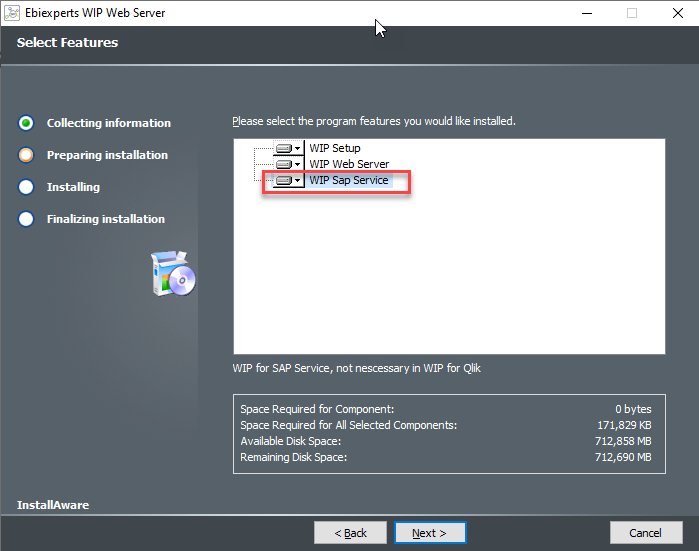 Installing SAP-BI Client toolsRun the SAP-BI Client tools installer on the WIP Web Server. It is important to run the SAP complete installation, not an in-house installation.If you have multiple SAP BI versions in your company, install the greater version you have on your servers/clientsClients Components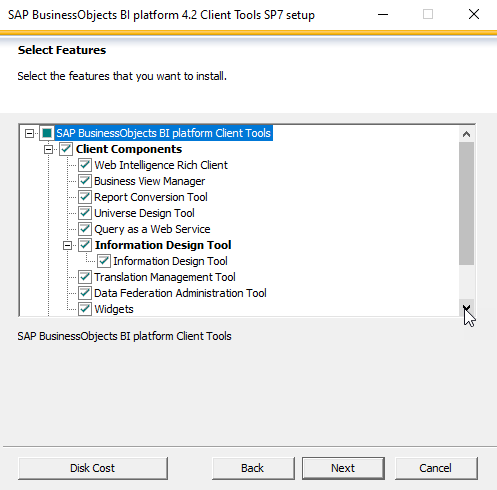 In the “Clients Components” WIP needs at least (else check all) Universe Design ToolInformation Design ToolDeveloper Components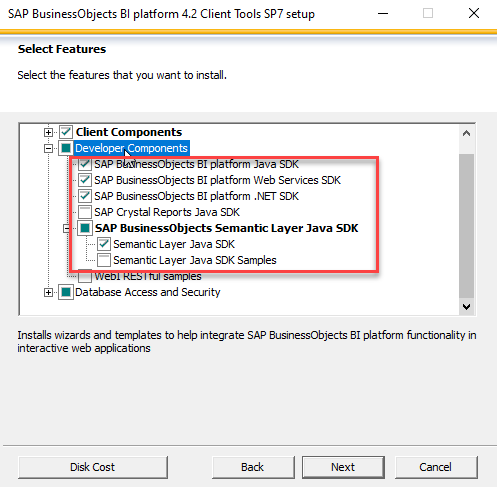 In the “Developer Components” WIP needs at least (else check all) SAP BusinessObjects BI platform Java SDKSAP BusinessObjects BI platform Web Services SDKSAP BusinessObjects BI platform .NET SDKSAP BusinessObjects Semantic Layer Java SDK/ Semantic Layer Java SDKDatabase Access and Security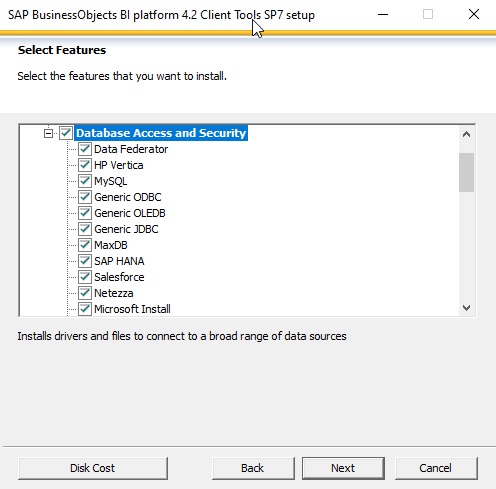 In the “Database Access and Security” select all items to ensure you have at least the same drivers you have on your clients and server installationsConfigure SAP-BI ConnectorLaunch WIP Setup and go to the SAP BO Versions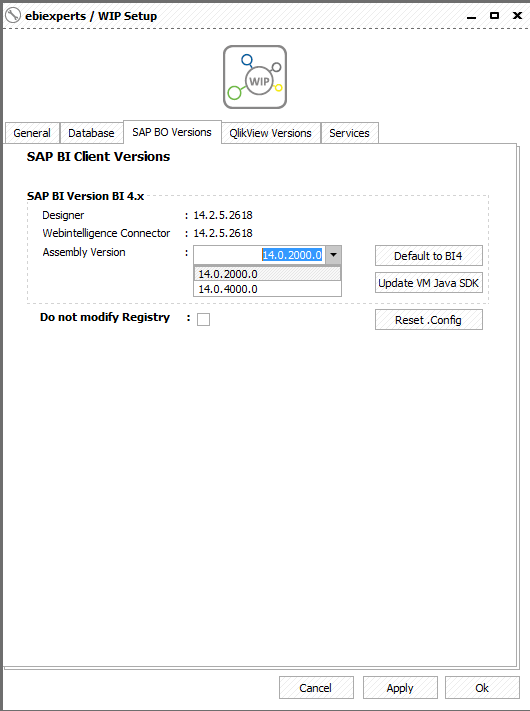 Versions: If you see Designer or Webi Connector version 14.2.5 mean BI4.2 and SP5Assembly Version: for versions till 4.2SP5 included, select 14.0.2000.0for versions > 4.2SP5 select 14.0.5000.0Update VM Java SDK: on 1st installation or if you change SAP-BI client version press this button to update WIP Java libraries. It’s important to do itQVAUctor ltd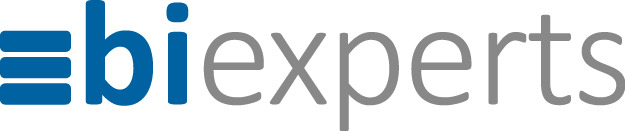 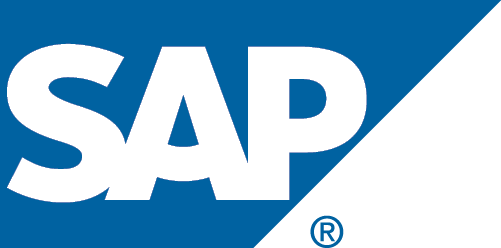 Connect WIP to SAP-BI Server Installation GuidelinesCONFIGURATION MANAGEMENTCONFIGURATION MANAGEMENTCONFIGURATION MANAGEMENTCONFIGURATION MANAGEMENTDoc ID:WIP Connect to SAP-BI ServerAuthor:Golay Jean-PhilippeIssue Date:13  November 2019